Universitas   TyrnaviensisFacultas   IuridicaKatedra medzinárodného práva a európskeho práva						                                                                                                         Trnava, 12.9.2023Tematický plán prednášokpredmetu „Medzinárodné právo verejné II“ pre denné štúdium v zimnom semestri akademického roku 2023/20241. Medzinárodnoprávne územné režimy, štátne územie, štátne hranice a cezhraničná spolupráca (19.09.).2. Medzinárodné morské právo, medzinárodnoprávne režimy Antarktídy, Arktídy a vzdušného priestoru (26.09.).3. Medzinárodné kozmické právo, medzinárodné riečne právo a medzinárodné právo životného prostredia (03.10.).4. Štátne občianstvo, bipolitizmus, apolitizmus, cudzinecké režimy, diplomatická ochrana v medzinárodnom práve (10.10.).5. Medzinárodnoprávna ochrana ľudských práv, univerzálny systém ochrany ľudských práv a európsky systém ochrany ľudských práv I (17.10.).6. Európsky systém ochrany ľudských práv II, medzinárodné azylové a utečenecké právo (24.10.).7. Vnútroštátne orgány pre medzinárodné styky (31.10.). 8. Zahraničné orgány pre medzinárodné styky, medzinárodné diplomatické a konzulárne právo (07.11.).9. Právo medzinárodných orgánov a medzinárodných organizácií (14.11.).10. Organizácia Spojených národov, medzinárodné odborné organizácie, Rada Európy, Európska únia, Organizácia severoatlantickej zmluvy, Organizácia pre bezpečnosť a spoluprácu v Európe (21.11)11. Medzinárodné právo ozbrojených konfliktov, medzinárodné humanitárne právo (28.11.)12. Medzinárodné právo odzbrojenia, medzinárodné trestné právo (05.12.)Spracovala: doc. JUDr. Dagmar Lantajová, PhD. 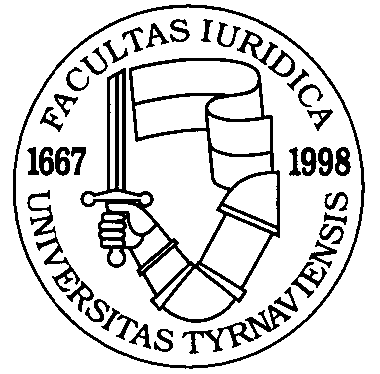 